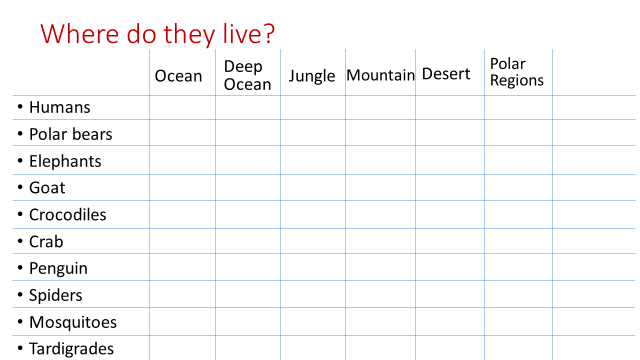 How do tardigrades survive?  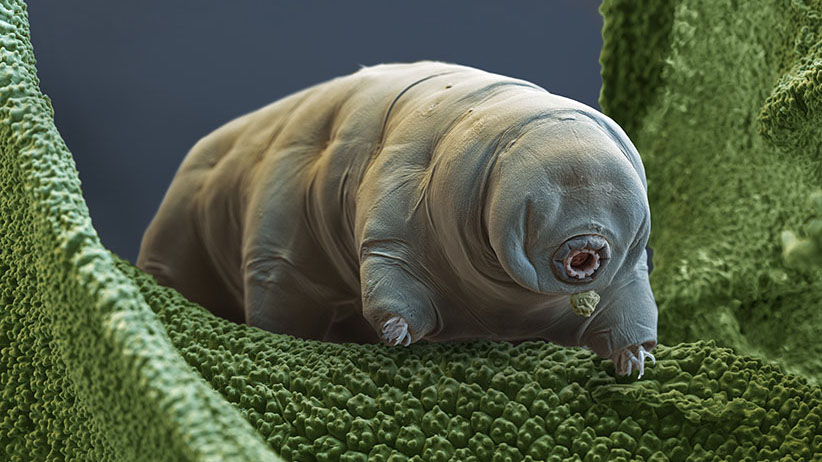 Hard / Tough / Thick SkinnedSoft / Mushy / SquishyHairy / Fluffy / FurryHairless / Bald / BareFeatheryScalySlimy / Greasy / SlipperySmelly / StinkyBumpy / Rough